       ҠАРАР                                                                                              РЕШЕНИЕО безвозмездной передаче имущества сельского поселения Зириклинский сельсовет муниципального района Шаранский район  Республики Башкортостан (имущественный комплекс) в  муниципальную  собственность муниципального района Шаранский район Республики Башкортостан       В целях эффективного управления, обеспечения учета и оформления прав пользования муниципального имущества сельского поселения Зириклинский сельсовет муниципального района Республики Башкортостан от «15» июня 2012 года Совет сельского поселения Зириклинский сельсовет муниципального района Шаранский район  Республики Башкортостан РЕШИЛ:1. Передать безвозмездно в муниципальную собственность муниципального района Шаранский район Республики Башкортостан имущество сельского поселения Зириклинский сельсовет муниципального района Шаранский район, расположенное по адресу: Республика Башкортостан, Шаранский район, здание Зириклинского Сельского дома культуры балансовой стоимостью 1545,00 руб. (один миллион пятьсот сорок пять тысяч) рублей, остаточной стоимостью 585,00 (пятьсот восемьдесят пять тысяч) рублей, здание котельной СДК д. Зириклы, балансовой стоимостью 344,00 руб. (триста сорок четыре тысячи) рублей, остаточной стоимостью 206,00 (двести шесть тысяч) рублей, здание  Алпаевского СК, балансовой стоимостью 2196,74 руб. (два миллиона сто девяносто шесть тысяч семьдесят четыре) рубля, остаточной стоимостью 377,00 (триста семьдесят семь  тысяч) рублей, здание Куртутелевского СК, балансовой стоимостью 2196,80 руб. (два миллиона сто девяносто шесть тысяч восемьдесят) рублей, остаточной стоимостью 380,00 (триста восемьдесят тысяч) рублей, по состоянию на 01 апреля 2012 года , согласно Приложения.2. Администрации сельского поселения Зириклинский сельсовет муниципального района Шаранский район Республики Башкортостан в установленном порядке:- передать имущество, указанное в п.1 настоящего Решения, в муниципальную собственность муниципального района Шаранский район Республики Башкортостан;-  внести изменения в Реестр муниципального имущества сельского поселения Зириклинский сельсовет муниципального района Республики Башкортостан.3.  Контроль над исполнением настоящего Решения возложить на постоянную комиссию Совета сельского поселения Зириклинский сельсовет муниципального района Шаранский район Республики Башкортостан по бюджету, налогам и вопросам собственности.Глава сельского поселения                                                                      Р.С.Игдеевс.Зириклы15.06.2012№ 161Приложение                                                                                                                      к решению Совета сельского поселения Зириклинский сельсовет  муниципального района Шаранский районРеспублики Башкортостан 
                                                                                                                                   от  15 июня 2012 № 161Переченьимущества Сельского поселения Зириклинскийсельсовет муниципального района Шаранский район Республики Башкортостан передаваемого в муниципальную собственность районаБашкортостан РеспубликаһыШаран районымуниципаль районыЕрекле ауыл Советыауыл биләмәһеЕрекле ауылы, тел.(34769) 2-54-46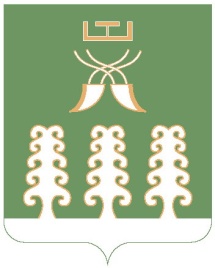 Республика БашкортостанМуниципальный районШаранский районСовет сельского поселенияЗириклинский сельсоветс. Зириклы, тел.(34769) 2-54-46№п/пНаименование имуществаГод ввода в эксплуатациюПлощадь Адресместа нахожденияБалансовая Стоимость, тыс. руб.Остаточная стоимость, тыс.руб.1Здание Зириклинского Сельского дома культуры 01.01.19841740,6452641, РБ, Шаранский район, с. Зириклы, ул. Дружбы, д. 21545,00585,002Здание котельной СДК д. Зириклы01.01.200149,2452641, РБ, Шаранский район, с. Зириклы, ул. Дружбы, д. 2344,00206,003Здание Алпаевского СК01.01.1975270,6452641, РБ, Шаранский район, д. Алпаево, ул. Речная, д. 252196,74377,004Здание Куртутелевского СК01.01.1974265,8452641, РБ, Шаранский район, д. Куртутель, ул. Торговая, д. 122196,80380,00ИТОГО6282,541548,00